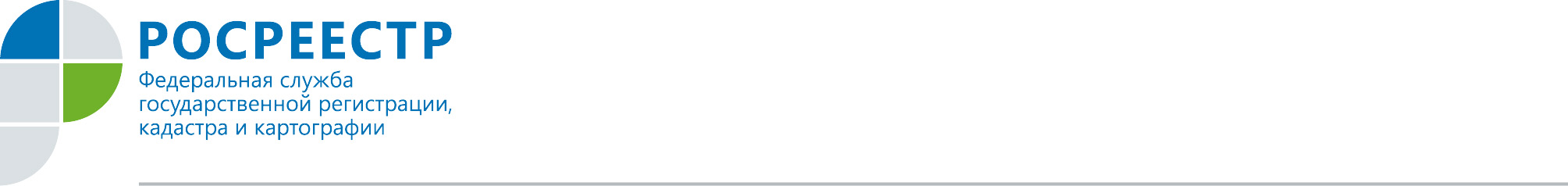 ИНФОРМАЦИЯ РОСРЕЕСТРА ПО ОРЛОВСКОЙ ОБЛАСТИ  С 1 января 2016 года филиал ФГБУ «ФКП Росреестра» по Орловской области осуществляет полномочия по предоставлению сведений, содержащихся в Едином государственном реестре прав на недвижимое имущество и сделок с ним (ЕГРП) в отношении запросов от лиц и организаций, имеющих право на безвозмездное получение сведений, в том числе в рамках межведомственного информационного взаимодействия, по следующим видам информации: выписка из ЕГРП о зарегистрированных правах на объект недвижимости, выписка из ЕГРП о переходе прав на объект недвижимости, выписка о правах отдельного лица на имеющиеся у него объекты недвижимости (на территории любого субъекта Российской Федерации, либо всей Российской Федерации), выписка о правах отдельного лица на имевшиеся (имеющиеся) у него объекты недвижимости (на территории любого субъекта Российской Федерации, либо всей Российской Федерации), выписка из ЕГРП о признании правообладателя недееспособным или ограниченно дееспособным, выдача ключа доступа для получения сведений путем доступа к ЕГРП.Запросы почтовым отправлением на бумажном носителе следует направлять по адресу:  г. Орел, ул. Салтыкова-Щедрина, д. 22, в районах Орловской области – по месту нахождения подразделений филиала ФГБУ «ФКП Росреестра»  по Орловской области.Предоставление справок о содержании правоустанавливающих документов и копий документов, находящихся в делах правоустанавливающих документов в отношении объектов недвижимости, находящихся на территории Орловской области, остается в компетенции Управления Росреестра по Орловской областиС уважением,Пресс-служба УправленияРосреестра по Орловской области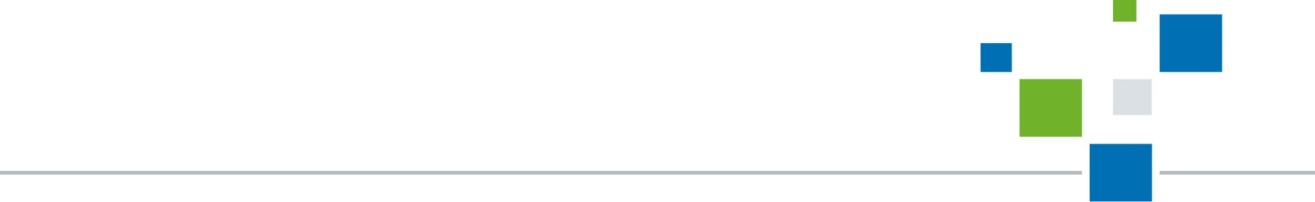 